17644522 12013.06.05Dz.U. z 2010 r. Nr 172, poz. 1168 Dz.U. z 2013 r. poz. 582 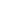 ROZPORZĄDZENIEKRAJOWEJ RADY RADIOFONII I TELEWIZJIz dnia 9 września 2010 r.w sprawie regulaminu konkursu na członków rad nadzorczych spółki "Telewizja Polska - Spółka Akcyjna", spółki "Polskie Radio - Spółka Akcyjna" oraz spółek radiofonii regionalnej(Dz. U. z dnia 22 września 2010 r.)Na podstawie art. 28 ust. 1b ustawy z dnia 29 grudnia 1992 r. o radiofonii i telewizji (Dz. U. z 2004 r. Nr 253, poz. 2531, z późn. zm.1)) zarządza się, co następuje:§ 1. Rozporządzenie określa regulamin konkursu na członków rad nadzorczych spółek publicznej radiofonii i telewizji, w tym:1) sposób ogłaszania, organizację i tryb przeprowadzania konkursu na członków rad nadzorczych spółki "Telewizja Polska - Spółka Akcyjna", spółki "Polskie Radio - Spółka Akcyjna" oraz spółek radiofonii regionalnej;2) sposób zgłaszania kandydatów na członków rad nadzorczych spółki "Telewizja Polska - Spółka Akcyjna", spółki "Polskie Radio - Spółka Akcyjna" oraz spółek radiofonii regionalnej, zwanych dalej "kandydatami";3) sposób ogłaszania wyników konkursu.§ 2. 1. Krajowa Rada Radiofonii i Telewizji, zwana dalej "Krajową Radą", przeprowadza odrębne konkursy na:1) członków rady nadzorczej spółki "Telewizja Polska - Spółka Akcyjna";2) członków rady nadzorczej spółki "Polskie Radio - Spółka Akcyjna";3) członków rad nadzorczych poszczególnych spółek radiofonii regionalnej.2. Krajowa Rada podaje do publicznej wiadomości ogłoszenie o konkursie, o którym mowa w ust. 1, zwanym dalej "konkursem", na stronie Biuletynu Informacji Publicznej Krajowej Rady.3. Ogłoszenie o konkursie na członków rad nadzorczych spółki "Telewizja Polska - Spółka Akcyjna" oraz spółki "Polskie Radio - Spółka Akcyjna" Krajowa Rada zamieszcza w dzienniku o zasięgu ogólnopolskim, a ogłoszenie o konkursie na członków rad nadzorczych spółek radiofonii regionalnej w dzienniku o zasięgu regionalnym, odpowiednim ze względu na obszar rozpowszechniania programu danej spółki. Ogłoszenie może być ponadto podane do publicznej wiadomości w inny sposób określony przez Krajową Radę.4. Ogłoszenie o konkursie określa w szczególności termin, miejsce i sposób zgłaszania kandydatów oraz informacje, oświadczenia i dokumenty, jakie powinny być zawarte w zgłoszeniu.5. Ogłoszenie o konkursie może zawierać informacje dodatkowe, istotne dla prawidłowego przebiegu i osiągnięcia celów konkursu.§ 3. 1. Kandydaci na członków rad nadzorczych spółki "Telewizja Polska - Spółka Akcyjna" oraz spółki "Polskie Radio - Spółka Akcyjna" są zgłaszani przez organy kolegialne uczelni akademickich w rozumieniu ustawy z dnia 27 lipca 2005 r. - Prawo o szkolnictwie wyższym (Dz. U. Nr 164, poz. 1365, z późn. zm.2)), działających na terenie Rzeczypospolitej Polskiej, w sposób określony w rozporządzeniu i ogłoszeniu o konkursie.2. Kandydaci na członków rad nadzorczych spółek radiofonii regionalnej są zgłaszani przez organy kolegialne uczelni akademickich, o których mowa w ust. 1, mających siedzibę w danym regionie, w sposób określony w rozporządzeniu i ogłoszeniu o konkursie.3. Regiony działania spółek radiofonii regionalnej dla potrzeb zgłaszania kandydatów, o których mowa w art. 28 ust. 1a ustawy z dnia 29 grudnia 1992 r. o radiofonii i telewizji, określone są w załączniku nr 1 do rozporządzenia.§ 4. Zgłoszenie kandydata uważa się za doręczone prawidłowo, jeżeli wpłynęło do Biura Krajowej Rady w terminie wskazanym w treści ogłoszenia.§ 5. 1. Kandydat powinien:1) posiadać obywatelstwo polskie;2) korzystać z pełni praw publicznych;3) posiadać pełną zdolność do czynności prawnych;4) posiadać wykształcenie wyższe;5) posiadać uprawnienia do pełnienia funkcji członka rad nadzorczych spółek Skarbu Państwa;6) (1) posiadać co najmniej pięcioletnie trzyletnie doświadczenie zawodowe na stanowiskach związanych z działalnością gospodarczą, finansową, zarządzaniem, obsługą prawną, nadzorem właścicielskim, działalnością naukową lub działalnością twórczą w dziedzinie mediów;7) nie być karany za przestępstwo popełnione z winy umyślnej lub umyślne przestępstwo skarbowe.2. Zgłoszenie kandydata dokonywane jest w formie pisemnej i zawiera:1) imię (imiona) i nazwisko kandydata;2) imiona rodziców;3) datę i miejsce urodzenia;4) adres zamieszkania, adres do korespondencji, kontakt telefoniczny i adres poczty elektronicznej;5) serię i numer dowodu osobistego lub innego dokumentu potwierdzającego tożsamość oraz numer PESEL;6) wskazanie rady nadzorczej spółki, do której została zgłoszona kandydatura.3. Do zgłoszenia dołącza się następujące dokumenty:1) uchwałę organu kolegialnego uczelni akademickiej w sprawie zgłoszenia kandydata;2) list motywacyjny kandydata;3) życiorys kandydata z przebiegiem nauki i pracy zawodowej;4) krótką notę biograficzną kandydata do wykorzystania w komunikatach o przebiegu konkursu;5) kopię dyplomu ukończenia studiów wyższych oraz kopie innych dokumentów potwierdzających posiadane wykształcenie, kwalifikacje i uprawnienia zawodowe;6) (2) oświadczenie kandydata o co najmniej pięcioletnim trzyletnim doświadczeniu zawodowym w zakresie działalności gospodarczej, finansowej, zarządzania, obsługi prawnej, nadzoru właścicielskiego, działalności naukowej lub działalności twórczej w dziedzinie mediów;7) dokument potwierdzający posiadanie uprawnienia do pełnienia funkcji członka rad nadzorczych spółek Skarbu Państwa w rozumieniu przepisów ustawy z dnia 30 sierpnia 1996 r. o komercjalizacji i prywatyzacji (Dz. U. z 2002 r. Nr 171, poz. 1397, z późn. zm.3));8) oświadczenie kandydata według wzoru stanowiącego załącznik nr 2 do rozporządzenia;9) oświadczenie kandydata złożone na podstawie art. 7 w związku z art. 4 pkt 19 i art. 8 pkt 18 ustawy z dnia 18 października 2006 r. o ujawnianiu informacji o dokumentach organów bezpieczeństwa państwa z lat 1944-1990 oraz treści tych dokumentów (Dz. U. z 2007 r. Nr 63, poz. 425, z późn. zm.4)), według wzoru określonego we właściwym załączniku do wymienionej ustawy.§ 6. Konkurs składa się z:1) pierwszego etapu - obejmującego formalną ocenę zgłoszeń;2) drugiego etapu - obejmującego merytoryczną ocenę zgłoszeń;3) trzeciego etapu - obejmującego rozmowę kwalifikacyjną z kandydatami wskazanymi przez Krajową Radę.§ 7. 1. Otwarcie zgłoszeń następuje w ciągu trzech dni od upływu terminu do zgłaszania kandydatów określonego w ogłoszeniu.2. Jeżeli zgłoszenie nie zawiera informacji lub dokumentów, o których mowa w § 5 ust. 2 i 3, Krajowa Rada wzywa kandydata telefonicznie lub drogą elektroniczną do usunięcia braków w terminie 3 dni.3. Krajowa Rada nie będzie rozpatrywać w drugim etapie konkursu zgłoszeń kandydatów, jeżeli:1) zgłoszenie zostało złożone po terminie wskazanym w ogłoszeniu o konkursie;2) zgłoszenie nie zawiera wszystkich dokumentów wskazanych w ogłoszeniu o konkursie, pomimo wezwania, o którym mowa w ust. 2.§ 8. 1. Krajowa Rada w drodze uchwały ustala, które zgłoszenia nie będą rozpatrywane w drugim etapie konkursu z powodów określonych w § 7 ust. 3.2. Zgłoszenie, które nie będzie rozpatrywane w drugim etapie, może być odebrane przez kandydata w terminie trzech miesięcy od dnia rozstrzygnięcia konkursu. Po upływie tego terminu zgłoszenia nieodebrane zostaną zniszczone.§ 9. 1. W drugim etapie konkursu Krajowa Rada dokonuje merytorycznej oceny zgłoszeń po analizie spełnienia wymogów i treści dokumentów określonych w § 5.2. Krajowa Rada dokonuje oceny, o której mowa w ust. 1, uwzględniając następujące kryteria:1) doświadczenie zawodowe kandydata w dziedzinie prawa, finansów, kultury oraz mediów;2) wykształcenie i uprawnienia zawodowe kandydata w dziedzinie, o której mowa w pkt 1;3) motywację kandydata do ubiegania się o funkcję członka rady nadzorczej.3. Krajowa Rada uchwałą wskazuje kandydatów dopuszczonych do postępowania określonego w § 10, przy czym liczba tych kandydatów nie powinna trzykrotnie przekraczać liczby miejsc w radzie nadzorczej objętych konkursem.§ 10. 1. W trzecim etapie konkursu Krajowa Rada przeprowadza z wybranymi kandydatami rozmowy kwalifikacyjne, których przedmiotem są w szczególności:1) wiedza kandydata w dziedzinie prawa, finansów, kultury oraz mediów;2) zagadnienia związane z działalnością spółki;3) zasady funkcjonowania spółek handlowych, ze szczególnym uwzględnieniem spółek z udziałem Skarbu Państwa, ograniczenia prowadzenia działalności gospodarczej przez osoby pełniące funkcje publiczne oraz zasady nadzoru właścicielskiego, audytu i kontroli finansowej;4) profesjonalizm i doświadczenie potrzebne do wykonywania funkcji członka rady nadzorczej w spółce.2. Krajowa Rada dokonuje oceny kompetencji kandydatów, uwzględniając następujące kryteria:1) doświadczenie zawodowe kandydata w dziedzinie prawa, finansów, kultury oraz mediów;2) wykształcenie i uprawnienia zawodowe kandydata w dziedzinie, o której mowa w pkt 1;3) dotychczasową rzetelność zawodową kandydata dającą rękojmię należytego wykonywania zadań mediów publicznych;4) motywację kandydata do ubiegania się o funkcję członka rady nadzorczej.§ 11. 1. Kandydaci zakwalifikowani do trzeciego etapu konkursu są powiadamiani o jego terminie i miejscu telefonicznie lub drogą elektroniczną. Czas każdej rozmowy nie powinien przekraczać 45 minut.2. Rozmowa kwalifikacyjna składa się z:1) krótkiego przedstawienia przez kandydata koncepcji jego działania w radzie nadzorczej spółki;2) odpowiedzi na pytania zadawane przez członków Krajowej Rady.3. Niezgłoszenie się kandydata na rozmowę kwalifikacyjną uznaje się za rezygnację kandydata z udziału w konkursie.§ 12. 1. Przebieg rozmów kwalifikacyjnych jest protokołowany oraz utrwalany przez Krajową Radę za pomocą urządzeń rejestrujących obraz i dźwięk. Nagrania z przebiegu rozmów mogą być udostępniane po zakończeniu konkursu.2. Dziennikarze, akredytowani przez Krajową Radę, mogą być obecni podczas rozmów kwalifikacyjnych z kandydatami bez możliwości rejestracji za pomocą urządzeń rejestrujących obraz i dźwięk.§ 13. 1. Krajowa Rada ustala w uchwale wynik konkursu, wskazując osoby wyłonione do składu rady nadzorczej.2. Krajowa Rada może podjąć uchwałę o zakończeniu konkursu bez wyłonienia członków rady nadzorczej.3. Uchwała, o której mowa w ust. 1 i 2, zawiera uzasadnienie.§ 14. 1. Uchwała, o której mowa w § 13 ust. 1, podlega ogłoszeniu na stronie Biuletynu Informacji Publicznej oraz może być podana do publicznej wiadomości w inny sposób, określony przez Krajową Radę.2. Uchwałę, o której mowa w § 13 ust. 1, Przewodniczący Krajowej Rady przekazuje zarządowi właściwej spółki publicznej radiofonii lub telewizji.3. Przewodniczący Krajowej Rady powiadamia o wynikach konkursu ministra właściwego do spraw Skarbu Państwa oraz ministra właściwego do spraw kultury i ochrony dziedzictwa narodowego.§ 15. W przypadkach, o których mowa w art. 4 ustawy z dnia 6 sierpnia 2010 r. o zmianie ustawy o radiofonii i telewizji oraz ustawy o opłatach abonamentowych (Dz. U. Nr 152, poz. 1023), przepisy rozporządzenia stosuje się odpowiednio.§ 16. Rozporządzenie wchodzi w życie z dniem ogłoszenia.______1) Zmiany tekstu jednolitego wymienionej ustawy zostały ogłoszone w Dz. U. z 2005 r. Nr 17, poz. 141, Nr 85, poz. 728 i Nr 267, poz. 2258, z 2006 r. Nr 51, poz. 377, Nr 83, poz. 574 i Nr 133, poz. 935, z 2007 r. Nr 25, poz. 162 i Nr 61, poz. 411, z 2009 r. Nr 18, poz. 97, Nr 115, poz. 965 i Nr 201, poz. 1540 oraz z 2010 r. Nr 28, poz. 146, Nr 127, poz. 857 i Nr 152, poz. 1023.2) Zmiany wymienionej ustawy zostały ogłoszone w Dz. U. z 2006 r. Nr 46, poz. 328, Nr 104, poz. 708 i 711, Nr 144, poz. 1043 i Nr 227, poz. 1658, z 2007 r. Nr 80, poz. 542, Nr 120, poz. 818, Nr 176, poz. 1238 i 1240 i Nr 180, poz. 1280, z 2008 r. Nr 70, poz. 416, z 2009 r. Nr 68, poz. 584, Nr 157, poz. 1241, Nr 161, poz. 1278 i Nr 202, poz. 1553 oraz z 2010 r. Nr 57, poz. 359, Nr 75, poz. 471, Nr 96, poz. 620 i Nr 127, poz. 857.3) Zmiany tekstu jednolitego wymienionej ustawy zostały ogłoszone w Dz. U. z 2002 r. Nr 240, poz. 2055, z 2003 r. Nr 60, poz. 535 i Nr 90, poz. 844, z 2004 r. Nr 6, poz. 39, Nr 116, poz. 1207, Nr 123, poz. 1291 i Nr 273, poz. 2703 i 2722, z 2005 r. Nr 167, poz. 1400, Nr 169, poz. 1418, Nr 178, poz. 1479 i Nr 184, poz. 1539, z 2006 r. Nr 107, poz. 721 i Nr 208, poz. 1532, z 2008 r. Nr 180, poz. 1109, z 2009 r. Nr 13, poz. 70 i Nr 157, poz. 1241 oraz z 2010 r. Nr 28, poz. 144 i Nr 108, poz. 685.4) Zmiany tekstu jednolitego wymienionej ustawy zostały ogłoszone w Dz. U. z 2007 r. Nr 83, poz. 561, Nr 85, poz. 571, Nr 115, poz. 789, Nr 165, poz. 1171 i Nr 176, poz. 1242, z 2009 r. Nr 178, poz. 1375 oraz z 2010 r. Nr 79, poz. 522, Nr 96, poz. 620, Nr 127, poz. 857 i Nr 155, poz. 1036.ZAŁĄCZNIK Nr 1 REGIONY DZIAŁANIA SPÓŁEK RADIOFONII REGIONALNEJZAŁĄCZNIK Nr 2 WZÓROŚWIADCZENIE KANDYDATANA CZŁONKA RADY NADZORCZEJJa, niżej podpisany:1. Imię i nazwisko ................................................................................................................... .2. Numer PESEL ..................................................................................................................... .3. Adres korespondencyjny .......................................................................................................4. Nr telefonu/e-mail ........................................................ ./ ....................................................,w związku z ogłoszeniem z dnia ...................................................... Krajowej Rady Radiofonii i Telewizji wyrażam zgodę na kandydowanie w konkursie na członka rady nadzorczej spółki ........................................................................................................................, i oświadczam, że:1) posiadam pełną zdolność do czynności prawnych;2) nie zostałam/em skazana/y prawomocnym wyrokiem za przestępstwa określone w przepisach rozdziałów XXXIII-XXXVII ustawy z dnia 6 czerwca 1997 r. - Kodeks karny (Dz. U. Nr 88, poz. 553, z późn. zm.) oraz art. 585, art. 587, art. 590 i art. 591 ustawy z dnia 15 września 2000 r. - Kodeks spółek handlowych (Dz. U. Nr 94, poz. 1037, z późn. zm.);3) nie toczą się przeciwko mnie żadne postępowania karne na podstawie przepisów, o których mowa w pkt 2;4) nie jestem zatrudniona/y w biurze poselskim, senatorskim, poselsko-senatorskim lub biurze posła do Parlamentu Europejskiego na podstawie umowy o pracę, umowy zlecenia lub innej umowy o podobnym charakterze;5) nie wchodzę w skład organów partii politycznych, reprezentujących partie polityczne na zewnątrz lub uprawnionych do zaciągania zobowiązań;6) nie jestem zatrudniona/y przez partię polityczną na podstawie umowy o pracę;7) przy wykonywaniu czynności nadzoru lub zarządu nie wyrządziłam/em żadnej szkody stwierdzonej prawomocnym wyrokiem sądu;8) w ciągu ostatnich 3 lat nie wykonywałam/em czynności nadzoru lub zarządu w spółkach z większościowym udziałem Skarbu Państwa albo wykonywałam/em wspomniane czynności i w ciągu ostatnich 3 lat uzyskałam/em absolutorium z ich wykonywania;9) nie jestem członkiem rady nadzorczej lub zarządu podmiotu powiązanego ze spółką;10) nie jestem wspólnikiem lub akcjonariuszem dysponującym 5 % lub większą liczbą głosów na Walnym Zgromadzeniu spółki lub Zgromadzeniu Wspólników albo Walnym Zgromadzeniu podmiotu powiązanego;11) nie jestem członkiem rady nadzorczej lub zarządu lub pracownikiem podmiotu dysponującego 5 % lub większą liczbą głosów na Walnym Zgromadzeniu spółki lub Zgromadzeniu Wspólników albo Walnym Zgromadzeniu podmiotu powiązanego;12) nie jestem pracownikiem ani wstępnym, zstępnym, małżonkiem, bratem, siostrą, rodzicem małżonka albo osobą pozostającą w stosunku przysposobienia wobec osoby niespełniającej warunków wymienionych w pkt 9-11;13) w przypadku wyboru na członka rady nadzorczej nie będę pozostawać w stosunku pracy ze spółką ani nie będę świadczyć pracy lub usług na jej rzecz na podstawie innego tytułu prawnego;14) w przypadku wyboru na członka rady nadzorczej nie będę wykonywać zajęć, które pozostawałyby w sprzeczności z obowiązkami członka rady nadzorczej albo mogłyby wywołać podejrzenie o stronniczość lub interesowność.Świadoma/y odpowiedzialności karnej za poświadczenie nieprawdy, co do okoliczności mających znaczenie prawne (art. 271 k.k.) oświadczam, że dane zawarte w powyższych oświadczeniach są zgodne z prawdą.Wyrażam zgodę na przetwarzanie powyższych danych przez Krajową Radę Radiofonii i Telewizji do celów postępowania kwalifikacyjnego, zgodnie z art. 27 ust. 2 pkt 1 ustawy z dnia 29 sierpnia 1997 r. o ochronie danych osobowych (Dz. U. z 2002 r. Nr 101, poz. 926, z późn. zm.)......................................................................... ........................................................(data i miejsce złożenia oświadczenia) (podpis składającego oświadczenie)1) § 5 ust. 1 pkt 6 zmieniony przez § 1 pkt 1 rozporządzenia z dnia 30 kwietnia 2013 r. (Dz.U.2013.582) zmieniającego nin. rozporządzenie z dniem 5 czerwca 2013 r.2) § 5 ust. 3 pkt 6 zmieniony przez § 1 pkt 2 rozporządzenia z dnia 30 kwietnia 2013 r. (Dz.U.2013.582) zmieniającego nin. rozporządzenie z dniem 5 czerwca 2013 r.Lp.Lp.SpółkaRegion działania11Polskie Radio - Regionalna Rozgłośnia w Białymstoku "Radio Białystok" S.A.województwo podlaskie22Polskie Radio - Regionalna Rozgłośnia w Bydgoszczy "Polskie Radio Pomorza i Kujaw" S.A.województwo kujawsko-pomorskie33Polskie Radio - Regionalna Rozgłośnia w Gdańsku "Radio Gdańsk" S.A.województwo pomorskie44Polskie Radio - Regionalna Rozgłośnia w Katowicach "Radio Katowice" S.A.województwo śląskie55Polskie Radio - Regionalna Rozgłośnia w Kielcach "Radio Kielce" S.A.województwo świętokrzyskie66Polskie Radio - Regionalna Rozgłośnia w Koszalinie "Radio Koszalin" S.A.w województwie pomorskim miasto Słupsk, w województwie zachodniopomorskim miasto Koszalin oraz powiaty: białogardzki, drawski, kołobrzeski, koszaliński, sławieński, szczecinecki, świdwiński, wałecki77Polskie Radio - Regionalna Rozgłośnia w Krakowie "Radio Kraków" S.A.województwo małopolskie88Polskie Radio - Regionalna Rozgłośnia w Lublinie "Radio Lublin" S.A.województwo lubelskie99Polskie Radio - Regionalna Rozgłośnia w Łodzi "Radio Łódź" S.A.województwo łódzkie1010Polskie Radio - Regionalna Rozgłośnia w Olsztynie "Radio Olsztyn" S.A.województwo warmińsko-mazurskie1111Polskie Radio - Regionalna Rozgłośnia w Opolu "PRO FM" S.A.województwo opolskie1212Polskie Radio - Regionalna Rozgłośnia w Poznaniu "Radio Merkury" S.A.województwo wielkopolskie13Polskie Radio - Regionalna Rozgłośnia w Rzeszowie "Polskie Radio Rzeszów" S.A.województwo podkarpackie14Polskie Radio - Regionalna Rozgłośnia w Szczecinie "PR Szczecin" S.A.w województwie zachodniopomorskim: miasta Szczecin, Świnoujście oraz powiaty: choszczeński, goleniowski, gryficki, gryfiński, kamieński, myśliborski, policki, pyrzycki i stargardzki15Polskie Radio - Regionalna Rozgłośnia w Warszawie "Radio Dla Ciebie" S.A.województwo mazowieckie16Polskie Radio - Regionalna Rozgłośnia we Wrocławiu "Radio Wrocław" S.A.województwo dolnośląskie17Polskie Radio - Regionalna Rozgłośnia w Zielonej Górze "Radio Zachód" S.A.województwo lubuskie